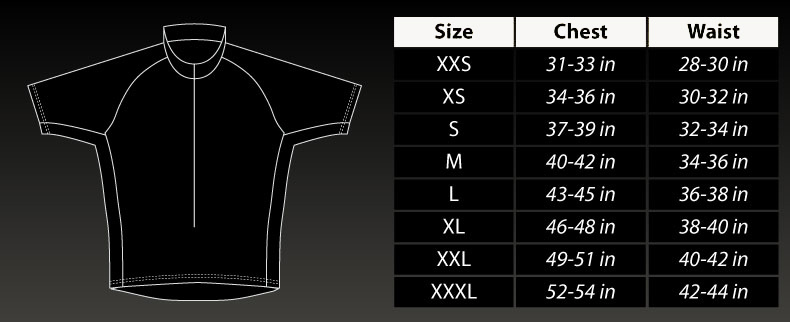 FEMALE CYCLING JERSEY SIZE CHART  FULL HIDDEN ZIPPER   $75.00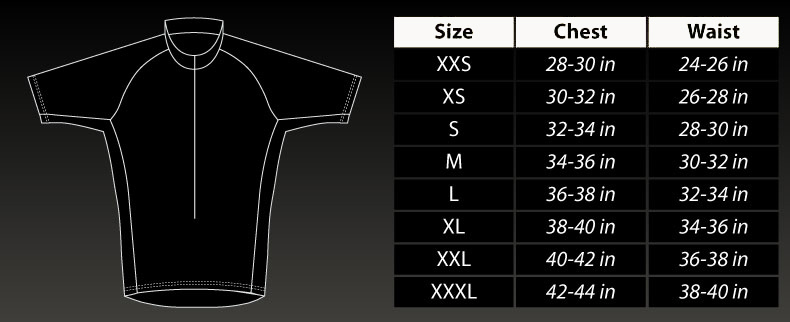 PRO CYCLING JERSEY SIZE CHART  FULL HIDDEN ZIPPER  $105.00